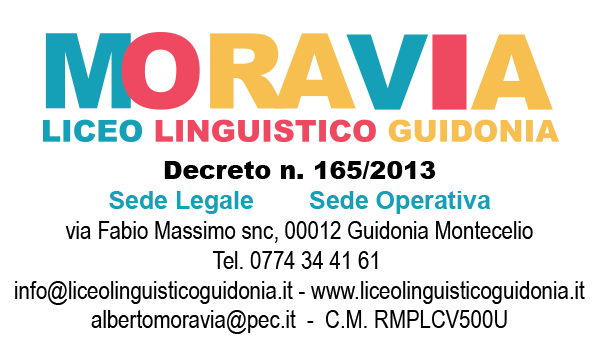 AUTORIZZAZIONE DEI GENITORI USCITA DIDATTICAIl sottoscritto …………………………….. 	 padre  	tutoreLa sottoscritta ……………………………	madre	tutoregenitore dell'alunno ________________________nato a	______________________ il _____________frequentante la classe  ____   sez.____AUTORIZZAil proprio figlio a partecipare al seguente viaggio d'istruzione:1.	Destinazione ______________________________________________2.	Giorno di partenza________________ ora _________  luogo di Ritrovo_______________________3.	Giorno di rientro__________________ora prevista ___________luogo di ritrovo________________4.           Docente/i accompagnatori ___________________________________________________________              Al rientro gli alunni faranno rientro a casa con i propri mezzi 4.	Quota per ogni alunno        € _______________________		Il sottoscritto dichiara di:aver preso visione e accettato integralmente il programma e i recapiti in esso indicati, nonché le norme di comportamento che l'allievo sarà tenuto ad osservare;esonerare l'Istituto e gli insegnanti da ogni responsabilità per iniziative prese dall'alunno al di fuori delle istruzioni impartite dal/dai  docente/i responsabili dell’uscita ;	Data ……………………..  firma …………………………………    padre          tutore	Data …………………….  Firma ………………………………..      madre	      tutoreDichiarazione da rilasciare in caso di firma di un solo genitore: il sottoscritto, …………………………… consapevole delle conseguenze amministrative e penali per chi rilasci dichiarazioni non corrispondenti a verità, ai sensi del DPR 245/2000, dichiara di aver effettuato la scelta/richiesta in osservanza delle disposizioni sulla responsabilità genitoriale di cui agli artt.316, 337 ter. 337 quater del codice civile, che richiedono il consenso di entrambi i genitori	Firma…………………………………..Regole di comportamento da osservare durante l’uscitaNon dimenticare di portare con sé un valido documento di identità. Non allontanarsi per nessun motivo dal gruppo senza esplicita autorizzazione dei responsabili di ogni uscita (anche i maggiorenni) ed essere puntuali agli appuntamenti di inizio giornata ed a quelli eventuali in corso di giornata.Rispettare le persone, le cose e le abitudini dell'ambiente in cui ci si trova è indice di civiltà e premessa per un positivo rapporto con gli altri.Mantenere nei confronti dei vari prestatori di servizi (autisti, guide ecc.) un comportamento corretto e rispettoso dell'altrui lavoro: evitare comportamenti chiassosi od esibizionistici, che non sarebbero certamente apprezzati.Essere consapevoli che eventuali danni arrecati a persone o cose saranno addebitati al responsabile, se individuato, o all'intero gruppo in caso diverso. Collaborare spontaneamente all’osservanza delle regole comportamentali, evitando agli accompagnatori di dover fare valere la propria autorità per ottenere ciò che dovrebbe essere naturale attendersi da giovani studenti di un istituto scolastico superiore.Data,______________________________Firma dell’alunno (anche se minore) ____________________________________Firma dei genitori (anche se maggiorenne) _____________________________Dichiarazione da rilasciare in caso di firma di un solo genitore: il sottoscritto, …………………………… consapevole delle conseguenze amministrative e penali per chi rilasci dichiarazioni non corrispondenti a verità, ai sensi del DPR 245/2000, dichiara di aver effettuato la scelta/richiesta in osservanza delle disposizioni sulla responsabilità genitoriale di cui agli artt.316, 337 ter. 337 quater del codice civile, che richiedono il consenso di entrambi i genitoriFirma………………………………..